Dear Sir/Madam TENBURY HOLLY, MISTLETOE, WREATHS & CHRISTMAS TREE SALES 2014We are delighted to announce a superb new and more secure venue for the three auction sales of holly, mistletoe, wreaths and Christmas trees this year.  We have been invited by Burford House Garden Store to hold the sales at their garden centre at Burford, Tenbury Wells, WR15 8HQ just 0.75 mile west of Tenbury Wells on the A456.Buyer Registration Purchasers must complete the enclosed Buyers Registration form and return it to our office by Friday 21st November.  Please note the terms and conditions of sale overleaf on the Buyers Registration Form.PaymentWe would like to remind all purchasers that payment must be made on sale day by cash, or debit or credit cards (Mastercard and Visa).  Cheques will only be accepted from regular buyers and from those buyers who have made prior arrangements.Collection Please note that all purchases must be removed on sale day.  Goods left overnight are entirely at your own risk.Commissions If you are unable to attend a sale and still wish to purchase then please give us a call before the sale day to make the necessary arrangements to bid on your behalf. Collections by carrier can be arranged after sale day.Sale Dates						Tuesday 25th November, Tuesday 2nd December and Tuesday 9th December	Sale Times Wreaths at 10.00am prompt followed by Holly and Mistletoe at 11.00am approx followed by Christmas Trees at 1.00pm approxDirections From the Teme River Bridge A456 junction in Tenbury Wells proceed west along the A456 in the direction of Ludlow for 0.75 mile and Burford House Garden Store will be found on the left hand side.  Please ensure you comply with the parking signs and with any instructions given by the auctioneers staff.We look forward to seeing you once again this year.Yours sincerely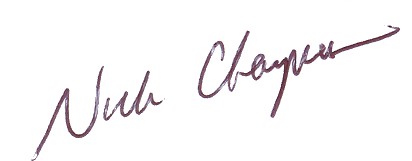 Nick ChampionFNAEA FNAVAIMPORTANT NOTICE TO ALL PURCHASERSThe terms under which Nick Champion Auctioneers offer holly, mistletoe, wreaths and Christmas trees for sale by public auction on 25th November, 2nd and 9th December 2014 are as follows:- PAYMENT ON SALE DAY by cash, debit or credit card. Cheque payments will only be accepted if prior arrangements have been made. Debit and credit card (Mastercard & Visa) payments are accepted subject to a 2.6% charge.ALL PURCHASERS MUST REGISTER AND COLLECT A BUYERS NUMBER BEFORE BIDDING. A Registration Form is enclosed to be completed and returned by FRIDAY 21st NOVEMBER 2014.	ALL GOODS BECOME THE RESPONSIBILITY OF THE PURCHASER ON THE FALL OF THE HAMMER. The Auctioneers accept no responsibility for loss or damage to the goods on or after the fall of the hammer.RETENTION OF TITLE Title in all lots remain vested in Nick Champion until payment in full has been made. In the event of the lots being resold before payment is made the purchaser shall hold the proceeds of such sale on trust for Nick Champion Auctioneers.ALL GOODS ARE SOLD AS SEEN No claims for misdescription will be entertained by the Auctioneers. The declaration of weights are for guidance purposes only, no guarantee of individual tree quality is given. Purchasers will be deemed to bid having inspected the lots prior to sale, and satisfied themselves as to the quality/quantity of those lots.CHRISTMAS TREE COUNTS WILL BE ANNOUNCED AT THE TIME OF SALE No claims for incorrect counts will be entertained unless first checked and agreed by the Auctioneers staff before removal.ALL GOODS MUST BE CLEARED ON SALEDAY.THE AUCTIONEERS RESERVE THE RIGHT to regulate the bidding, to lot up as they see fit, to withdraw or consolidate and of the lots.BUYERS PREMIUM will be charged at 12% on top of the bid price on all lots under the Auctioneers Margin Scheme rules.  VAT WILL BE LEVIED AT THE STANDARD RATE (20%) on the bid price and buyers premium of all lots entered by VAT registered vendors.ALL PURCHASERS ARE DEEMED TO BID ON THE UNDERSTANDING THAT they have read and understood these conditions of sale.UPON FAILURE TO COMPLY WITH THE FOREGOING CONDITIONS The vendor or his agent shall be at full liberty to re sell the said lot or lots by public or private sale without notice to the purchaser and the deficiency, if any together with all expenses attending such re-sale shall be made good by the defaulter at this sale and be recoverable as and for liquidated damages.